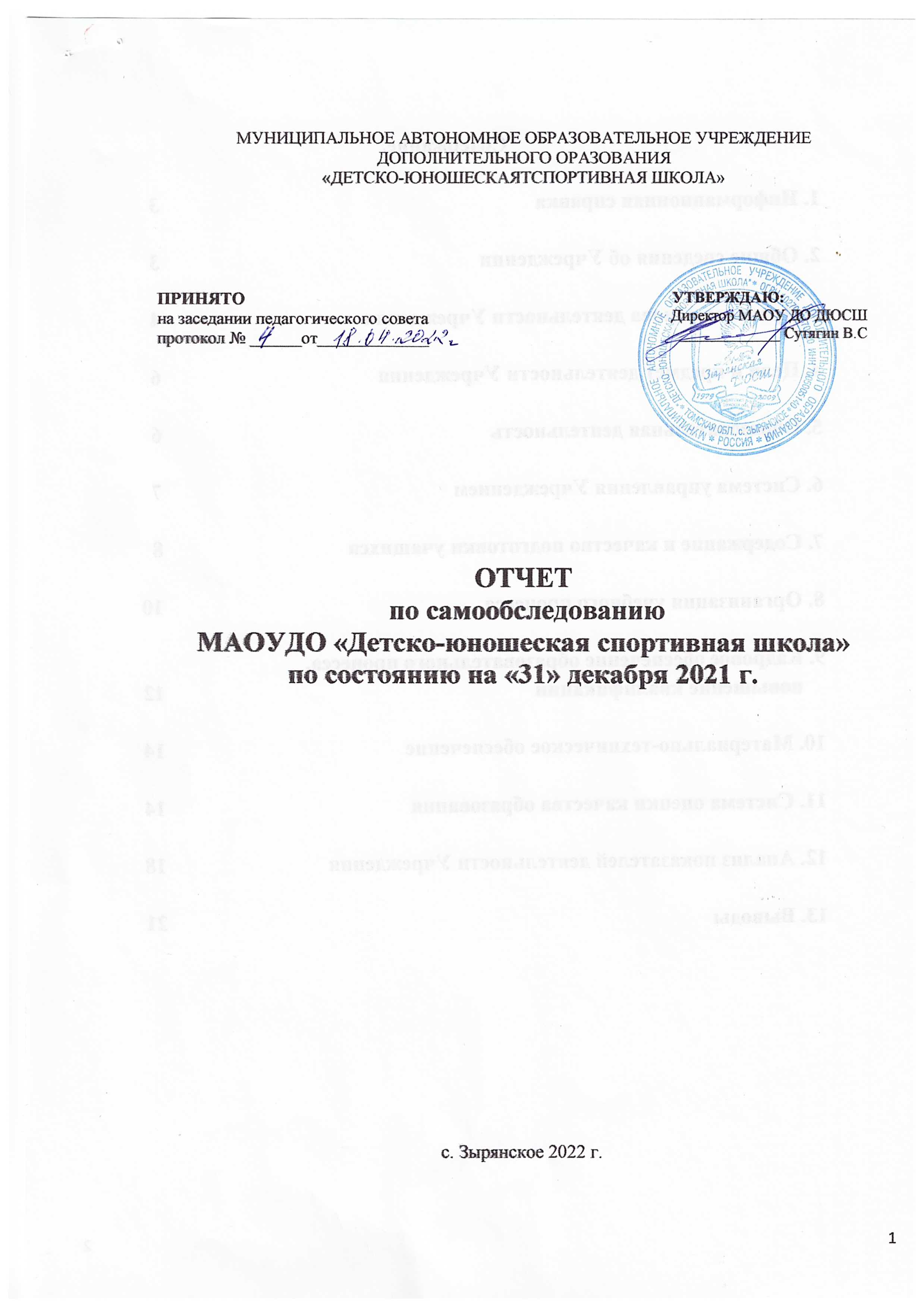 Содержание.1. Информационная справка							32. Общие сведения об Учреждении						33. Правовая основа деятельности Учреждения				44. Цели и предмет деятельности Учреждения				55. Образовательная деятельность						66. Система управления Учреждением						77. Содержание и качество подготовки учащихся				88. Организация учебного процесса						109. Кадровое обеспечение образовательного процесса,     повышение квалификации							1210. Материально-техническое обеспечение					1411. Система оценки качества образования					1512. Анализ показателей деятельности Учреждения			1813. Выводы										213. Правовая основа деятельности Учреждения.В своей деятельности муниципальное автономное образовательное учреждение дополнительного образования  «Детско-юношеская спортивная школа»  (далее – Учреждение) руководствуется: - Конституцией Российской Федерации;- Гражданским кодексом РФ;- Федеральным законом «О некоммерческих организациях» от 12.01.1996 №7;- Федеральным законом  от 29 декабря 2012 г. № 273-ФЗ «Об образовании в Российской Федерации»;- Федеральным законом от 24 июля 1998 г. № 124-ФЗ «Об основных гарантиях прав ребенка в Российской Федерации»;- Федеральным законом от 4 декабря 2007 г. № 329-ФЗ 
«О физической культуре и спорте в Российской Федерации», - Уставом учреждении и иными нормативно-правовыми актами.	Основные нормативные локальные акты Учреждения:4. Цели и предмет деятельности Учреждения.Целями деятельности Учреждения в сфере образования является:- создание условий для реализации гарантированного гражданам Российской Федерации права на получение общедоступного и бесплатного дополнительного образования;- формирование культуры здорового и безопасного образа жизни, укрепление здоровья учащихся, организация свободного времени;- удовлетворение индивидуальных потребностей в нравственном и физическом совершенствовании;  - выявление, развитие и поддержка талантливых учащихся, а также лиц, проявивших выдающиеся способности; - социализация и адаптация учащихся к жизни в обществе, профессиональная ориентация;- создание условий для прохождения спортивной подготовки, а также на подготовку кадров в области физической культуры и спорта. Предметом деятельности Учреждения является образовательная деятельность по дополнительным общеобразовательным, предпрофессиональным программам, а также программам спортивной подготовки.5. Образовательная деятельность.Деятельность Учреждения направлена на создание условий для реализации дополнительных общеобразовательных программ физкультурно-спортивной направленности. Образовательная деятельность в Учреждении осуществляется на русском языке.Дополнительные общеобразовательные, предпрофессиональные программы физкультурно-спортивной направленности, а также программы спортивной подготовки представлены следующими видами спорта: Футбол Волейбол БаскетболНастольный теннисХоккей с шайбойЛегкая атлетикаЛыжные гонкиПолиатлонГиревой спорт Каратэ Художественная гимнастика Программа физкультурно-спортивной направленности (ВПК Сибирский воин)Всего: 304 учащийся: 168 – юноши, 136 – девушки. 6. Система управления Учреждением.Директор Сутягин Валентин Сергеевич, образование – высшее.Заместители директора по учебно-воспитательной работе – Никитина Полина Сергеевна, образование – среднее профессиональное. Управление учреждением осуществляется в соответствии с действующим законодательством Российской Федерации, на принципах демократичности, открытости, приоритета общечеловеческих ценностей, охраны жизни и здоровья человека, свободного развития личности. Административное управление осуществляется директором и его заместителем. Методическое сопровождение образовательного процесса осуществляется заместителем директора по УВР. В учреждении сформированы коллегиальные органы управления, к которым относятся: - общее собрание работников Учреждения;- педагогический совет;- управляющий совет- наблюдательный совет.Общее собрание работников Учреждения:- утверждает основные направления деятельности Учреждения;- представляет и защищает права и интересы членов трудового коллектива по социально-трудовым вопросам в соответствии с Трудовым кодексом Российской Федерации, представляет во взаимоотношениях с работодателем интересы работников;- согласовывает локальные акты Учреждения, регулирующие трудовые отношения.Педагогический совет Учреждения:- обсуждает и утверждает план работы Учреждения;- заслушивает информацию членов Педагогического совета, доклады представителей организаций, взаимодействующих с Учреждением по вопросам образования и воспитания, в том числе охраны труда, жизни и здоровья обучающихся и др.- разрабатывает общеобразовательные программы по видам спорта и этапам подготовки;- организует работу по повышению квалификации тренеров-преподавателей, распространению передового спортивного опыта;- рассматривает вопросы перевода лиц, на следующий этап спортивной подготовки;- рассматривает комплекс вопросов организации образовательной деятельности;- решает иные вопросы, определенные положением о тренерско-методическом совете.Управляющий совет Учреждения:- согласовывает устав, изменения и дополнения в него;- согласовывает режим занятий учащихся;- участвует в оценке качества и результативности труда работников Учреждения;- рассматривает жалобы и заявления учащихся, родителей (законных представителей) на действие (бездействие) педагогического и административного персонала Учреждения.Наблюдательный совет Учреждения:- утверждает положения о закупках товаров, работ, услуг;- утверждает проекты отчетов деятельности Учреждения и об использовании его имущества, об исполнения плана финансово-хозяйственной деятельности;- рассматривает предложения о внесений в устав Учреждения;- рассматривает предложения Учредителя или руководителя о реорганизации или ликвидации Учреждения;- рассматривает предложения руководителя о совершении сделок по распоряжению имуществом;- дает заключение по проекту плана финансово-хозяйственной деятельности;- принимает решение по предложению руководителя о совершении крупных сделок.7. Содержание и качество подготовки учащихся.Детско-юношеской спортивной школой проводится целенаправленная работа по сохранению и развитию физкультурно-спортивной занятости школьников района. В 2020-2021 учебном году число учащихся школы составило 304 человека, 168 – юношей, 136 – девушек.Сохранность контингента за последний год увеличилась на 6 %.Занятость обучающихся дополнительным образованием в процентном отношении к численности обучающихся в районе в этом году уменьшилась на 1 % и составила 16 % , это связанно, что прошла оптимизация учреждения, а общее число обучающихся в районе увеличилось на 103 учащихся.Работа в этом учебном году велась по следующим направлениям:- физкультурно - спортивное 100 %;Физкультурно-спортивное направление строится на основе семи отделений (всего 26  групп, 304 человека):- Лыжный спорт (лыжные гонки, полиатлон) – 7 групп;- Легкая атлетика – 4 группы;- Спортивные игры – 9 групп:- Гиревой спорт – 1 группа;- Художественная гимнастика – 1 группа;- Карате –1 группа;- Программа физкультурно-спортивной направленности ВПК – 3 группы.      В 2021 году под руководством тренеров-преподавателей, учащиеся ДЮСШ приняли участие в ?? соревнованиях районного, межрайонного, областного, регионального и межрегионального уровня:     В Кожевниково прошла военно-спортивная игра «Зарница». Учащиеся ЗСОШ заняли 2 место.     Чемпионат и первенство Томской области по настольному теннису (7 человек)     Первенство Томской области по Гиревому спорту Лапин Сергей -3 место     Первенство Томской области по полиатлону среди юношей и девушек в спортивной дисциплине Зимнее троеборье Алексеев Аким занял 1 место.     Прошёл Региональный этап Всероссийских соревнований по мини-футболу среди команд общеобразовательных организаций «Мини-футбол-в школу» Команда юношей 2001-2002 года рождения заняли 1 место. Команда девушек 2003-2004 года рождения заняли 2 место.     Приняли участие в открытом Региональном физкультурном мероприятии по легкоатлетическому многоборью в закрытых помещениях среди юношей и девушек на призы «Газпром трансгаз Томск» Приняли участие 16 воспитанников ДЮСШ.     Прошло первенство Сибирского, Уральского и Дальневосточного федеральных округов (зональных соревнований) среди юношей и девушек по полиатлону в спортивной дисциплине 3-борье с лыжной гонкой. 2004-2005г.р. Алексеев Аким 3 место.8. Организация учебного процесса.Образовательный процесс ориентирован на развитие мотивации личности к всестороннему удовлетворению физкультурно-оздоровительных и спортивных потребностей и включает несколько этапов подготовки: - спортивно-оздоровительный (СО) - весь период; - начальной подготовки (НП) - до 3 лет; - учебно-тренировочный (УТ) - до 5 лет; - совершенствования спортивного мастерства (ССМ) – до 3 лет; Наполняемость учебно-тренировочных групп и объём тренировочной нагрузки на этапах подготовки.Примечание:* в командных игровых видах спорта максимальный состав группы определяется на основании правил проведения официальных спортивных соревнований и в соответствии с заявочным листом для участия в них;** при проведении занятий с занимающимися из различных групп максимальный количественный состав определяется по группе, имеющей меньший показатель в данной графе. Например: а) при объединении в расписании занятий в одну группу занимающихся на этапе совершенствования спортивного мастерства и на тренировочном этапе максимальный количественный состав не может превышать 10 человек; б) при объединении в расписании в одну группу занимающихся на тренировочном этапе (углубленной специализации) и на этапе начальной подготовки, максимальный количественный состав не может превышать 12 человек.*** в группах спортивно-оздоровительного этапа с целью большего охвата занимающихся, максимальный объем тренировочной нагрузки на группу в неделю может быть снижен, но не более чем на 10% от годового объема и не более чем на 2 часа в неделю с возможностью увеличения в каникулярный период, но не более чем на 25% от годового тренировочного объема.Основными задачами на этапах многолетней подготовки являются: Развитие массового спорта. На спортивно оздоровительном этапе (для вновь зачисленных):- организация досуга средствами спорта, систематические занятия спортом; - утверждение здорового образа жизни, воспитание физических, морально-волевых качеств;- привитие навыков гигиены и самоконтроля; - выявление предрасположенности детей к определѐнному виду спорта; - знакомство с техникой избранного вида спорта. Для учащихся, переведенных с других этапов подготовки, основными задачами являются задачи того этапа подготовки, с которого они переведены.  На этапе начальной подготовки: - организация досуга средствами спорта, систематические занятия спортом; - утверждение здорового образа жизни, воспитание физических, морально-волевых качеств; - привитие навыков гигиены и самоконтроля; - выявление предрасположенности детей к определенному виду спорта; - знакомство с техникой избранного вида спорта. На учебно-тренировочном этапе: - повышение уровня физического здоровья, физической и специальной подготовленности; - выполнение нормативных требований в избранном виде спорта;- профилактика вредных привычек и правонарушений;- воспитание основных физических качеств; - овладение техническими приѐмами избранного вида спорта; - знакомство с правилами избранного вида спорта; - участие в соревнованиях различного уровня. Развитие спорта высших достижений На этапе спортивного совершенствования мастерства: - повышение уровня специальных физических качеств; -повышение уровня функциональной подготовленности; - освоение повышенных тренировочных нагрузок; - выполнение нормативных требований в избранном виде спорта в соответствии с возрастной группой; - приобретение соревновательного опыта; -знакомство с периодизацией тренировочного процесса; - ознакомление с организацией и проведением соревнований; - судейство соревнований различного уровня;- специализированная подготовка перспективных спортсменов в целях достижения стабильных результатов, позволяющих войти в состав сборных команд региона и России.9. Кадровое обеспечения образовательного процесса, повышение квалификации.Кадровое обеспечение образовательного процесса.В 2016-2017 учебном году педагогический процесс осуществляли 5 штатных тренеров–преподавателей и 7 совместителей. Таблица 3.1 Количество штатных педагогов и совместителей по годамДиаграмма. Соотношение штатных педагогов и совместителейВ учреждении работают 12 педагогов. Из них имеют образование:высшее – 10 (83,3 %)не законченное высшее 1 (8.3%)среднее общее – 1 (8.3%)В 2016-2017 учебном году остается стабильно число педагогов с первой категорией.За последние 4 года курсы повышения квалификации прошли всетренеры-преподаватели, стаж работы которых превышает 5 лет.Педагогический стаж.Педагогический стаж штатных тренеров-преподавателей  в среднем составляет 15 лет. 40 % педагогов имеют стаж работы от 5 до 20 лет, что является наиболее продуктивным периодом. Наличие в учреждении 40 % педагогов со стажем до 10 лет говорит о перспективности развития учреждения, 40 % педагогов имеют стаж работы свыше 20 лет.	В прошедшем учебном году педагоги принимали участие в конкурсах профессионального мастерства это: областной конкурс «Региональный конкурс среди тренеров-преподавателей». Участвовали Гордеева Т.А. и Мезенцев А.В. Тренер-преподаватель Мезенцев А.В. стал призёром в номинации «Мастерство». Гордеева Т.А. приняла участие в Региональном этапе XI Всероссийского конкурса дополнительных общеобразовательных программ. Гордеева Т.А. и Канаева В.Ю. стали призёрами Областном этапе XI Всероссийской акции «Спорт –альтернатива пагубным привычкам».  Мезенцев А.В. участвовал в конкурсе на соискание премии Томской области в сфере образования, науки, здравоохранения и культуры» по номинации «Премии педагогическим работникам организаций дополнительного образования». Также тренерами-преподавателями реализуются следующие мероприятия по повышению квалификации:- изучение передового опыта работы в области спорта и физической культуры;- участие в соревнованиях регионального, всероссийского уровней, и в их судействе; -  изучение правил соревнований и изменений в них;- самовыдвижение на присвоение квалификационной категории;- самообразование.10. Материально-техническое обеспечение.Учебно-тренировочный процесс организован по следующим адресам:Томская область, Зырянский район: с. Зырянское, ул. Чапаева, 29,  площадь спортивного зала – 180 кв.м. имеются сан. узел., раздевалки, зал оснащен столами для настольного тенниса, гимнастическими матами, шведской стенкой, турником, волейбольной сеткой, канатом. Зал находится в безвозмездном пользовании;с. Зырянское, ул. Чапаева, 29/1, площадь спортивного зала – 764 кв.м. имеются сан. узел., тренерская, раздевалки. Зал оснащен воротами для мини-футбола, баскетбольными щитами с кольцами, волейбольной сеткой со стойками, стойками для прыжков в высоту, матами для прыжков в высоту, гимнастическими скамейками, вышкой судейской, гимнастическими матами, находится в оперативном управлении; с. Зырянское, ул. Советская, 12, спортивное сооружение (стадион) площадь 18272 м2: открытая волейбольная площадка, открытая баскетбольная площадка, хоккейный корт, открытая городошная площадка, сектор для метания ядра, сектор для прыжков в длину с разбега, легкоатлетические беговые дорожки, футбольное поле, павильон-раздевальное помещение с трибунами, находится в оперативном управлении;с. Зырянское ул. Советская, 19, площадь спортивного зала – 170 кв.м. имеются сан. узел., тренерская, зал оснащен гимнастическими матами, шведской стенкой, турником, волейбольной сеткой, канатом. Зал находится в безвозмездном пользовании;с. Высокое, ул. Мира, 62/3, площадь спортивного зала – 200 кв.м. имеются сан. узел., тренерская, зал оснащен гимнастическими матами, шведской стенкой, турником, волейбольной сеткой, канатом, многофункциональными тренажерами, находится в безвозмездном пользовании;с. Цыганово, ул. Чапаева, 66, площадь спортивного зала – 80,5 кв.м. имеются сан. узел., тренерская, раздевалки. Зал оснащен столами для настольного тенниса, шведской стенкой, тренажерами, находится в оперативном управлении.11. Система оценки качества образования.Главное назначение системы управления качеством образования в Учреждении – повышение качества обучения и воспитания, отвечающего современным образовательным требованиям.Целями Учреждения в области качества образования являются: 1. Выполнение должностных требований всех заинтересованных лиц как главной задачи коллектива Учреждения, а также устойчивое доверие учащихся, их родителей и государственных органов на основе непрерывного совершенствования всех видов деятельности Учреждения с учетом требований, и рекомендаций Учредителя. 2. Ответственность за качество работы на всех направлениях деятельности Учреждения. Ответственность руководства за качество работы обеспечивается путем четкой регламентации обязанностей и полномочий всех сотрудников Учреждения. На этой основе устанавливается система личной ответственности каждого должностного лица, тренера-преподавателя и сотрудника учебно-вспомогательных служб за качество выполнения своих функциональных обязанностей. 3. Достижение высокого уровня качества подготовки учащихся в Учреждении на основе:  разработки и постоянного совершенствования конкурентоспособных образовательных программ подготовки обучаемых с учетом специфики района;  постоянного внедрения в учебный процесс передовых, наиболее эффективных форм и методов спортивной подготовки;  оперативного выявления и устранения причин, которые могут привести к снижению качества учебной работы;  систематического обучения тренерско-преподавательского состава и сотрудников Учреждения в области качества образования;  персональной ответственности каждого сотрудника школы за вклад в повышение качества учебного процесса на порученном ему участке работы;  формирования у учащихся культуры здорового образа жизни;  привития учащимся Учреждения высоких моральных и этических качеств. 4. Реализация основного принципа: «Высококвалифицированный тренер-преподаватель - гарантия качества образования». Тренерско-преподавательский состав школы постоянно проявляет творческую инициативу по внедрению в учебный процесс новых технологий, совершенствованию форм и методов спортивной подготовки. 5. Широкое внедрение мониторинга качества образования как основы достижения поставленных целей, путем проведения тренерами-преподавателями работы по самооценке своей деятельности с целью установления ее сильных и слабых сторон, определения задач по повышению качества образования.План мероприятий по внутришкольному контролю.График проверок занятий тренеров-преподавателей. График открытых занятий на 2016 – 2017 учебный год.Врачебно-педагогический контроль.12. Анализ показателей деятельности Учреждения.Показатели деятельности организации дополнительного образования, подлежащей самообследованию утвержденные приказом Министерства образования и науки Российской Федерации от 10 декабря 2013 г. N 1324.Выводы:Анализ организационно-педагогических условий образовательной деятельности показал, что для реализации дополнительных образовательных программ по видам спорта в Учреждении имеется в наличии нормативная и организационно-распорядительная документация. Все дополнительные образовательные программы, реализуемые в Учреждении, соответствуют Лицензии на право ведения образовательной деятельности.Для улучшения деятельности учреждения необходимо: - повышение профессиональной компетенции педагогического персонала; - совершенствование внутришкольного управления и контроля; - работа над кадровой политикой учреждения; - работа над улучшением материально-технической базы для выполнения уставных задач;- повышение качества спортивного образования; - подготовка спортсменов-разрядников; - приведение документации по образовательной деятельности учреждения, в соответствие с законодательством РФ, в связи с переходом на дополнительные общеразвивающие и предпрофессиональные программы; -  обеспечение условий, гарантирующих охрану здоровья обучающихся.1. Информационная справка.  Двадцать седьмого октября 1979 года в Зырянском районе было принято решение об открытии детско-юношеской спортивной школы в селе Зырянском.  Детско-юношеская спортивная школа расположилась в бывшем здании поликлиники на улице Крупская.	Изначально школа профилировалась по лыжным гонкам. Позже с приходом новых тренеров-преподавателей, открываются новые отделения: волейбол, баскетбол, футбол, настольный теннис. Пик посещаемости приходится на середину-конец девяностых. Следуя из данных выписки отчета 1989 – 1990 годов работает 6 штатных тренеров-преподавателей и 18 совместителей, было набрано 45 групп начальной подготовки и 8 учебно-тренировочных. Численность воспитанников ДЮСШ составляет 956 человек. В 2006 г. ДЮСШ была переведена   в пристройку здания Зырянской средней общеобразовательной  школы № 1, по адресу ул. Чапаева 29. 	В декабре 2011 г. введён в эксплуатацию спортивный зал арочного типа 764 м2, что позволило проводить тренировочный процесс по волейболу, баскетболу, футболу, и лёгкой атлетикой на более высоком качественном уровне. 	В 2014 г. произведен капитальный ремонт и строительство спортивных сооружений районного стадиона. Построены павильон-раздевальное помещение, баскетбольная и волейбольная площадки, сектор для толкания ядра.  Капитальный ремонт: городошная площадка, хоккейный корд, беговые дорожки, сектор для прыжков в длину с разбега, ограждение стадиона.2. Общие сведения об Учреждении.1. Информационная справка.  Двадцать седьмого октября 1979 года в Зырянском районе было принято решение об открытии детско-юношеской спортивной школы в селе Зырянском.  Детско-юношеская спортивная школа расположилась в бывшем здании поликлиники на улице Крупская.	Изначально школа профилировалась по лыжным гонкам. Позже с приходом новых тренеров-преподавателей, открываются новые отделения: волейбол, баскетбол, футбол, настольный теннис. Пик посещаемости приходится на середину-конец девяностых. Следуя из данных выписки отчета 1989 – 1990 годов работает 6 штатных тренеров-преподавателей и 18 совместителей, было набрано 45 групп начальной подготовки и 8 учебно-тренировочных. Численность воспитанников ДЮСШ составляет 956 человек. В 2006 г. ДЮСШ была переведена   в пристройку здания Зырянской средней общеобразовательной  школы № 1, по адресу ул. Чапаева 29. 	В декабре 2011 г. введён в эксплуатацию спортивный зал арочного типа 764 м2, что позволило проводить тренировочный процесс по волейболу, баскетболу, футболу, и лёгкой атлетикой на более высоком качественном уровне. 	В 2014 г. произведен капитальный ремонт и строительство спортивных сооружений районного стадиона. Построены павильон-раздевальное помещение, баскетбольная и волейбольная площадки, сектор для толкания ядра.  Капитальный ремонт: городошная площадка, хоккейный корд, беговые дорожки, сектор для прыжков в длину с разбега, ограждение стадиона.2. Общие сведения об Учреждении.1.1. Наименование учреждения дополнительного образовании, дата создания (в соответствии с Уставом)Муниципальное автономное образовательное учреждение дополнительного образования «Детско-юношеская спортивная школа» Дата создании  «05» сентября 2011 года  Распоряжение Администрации Зырянского района № 441-ра/20111.2. Юридический адрес, телефон/факс, адрес сайта636850, Российская Федерация, Томская область, Зырянский район, с. Зырянское, у. Чапаева д. 29Телефон: 8382421458http://sport.zyr.suE-mail: maoudoddyussh@bk.ru1.3. УчредительУправление образования Администрации Зырянского района1.4. Организационно-правовая формаМуниципальное автономное учреждение1.5. Тип учрежденияАвтономное учреждение1.6. Тип Учреждения как образовательной организацииОрганизация дополнительного образования1.6. Вид УчрежденияДетско-юношеская спортивная школа1.7. Лицензия  Лицензия от 28 мая 2015 г. серия 70Л01 № 0000548  регистрационный № 1541, выдана Комитетом по контролю и  лицензированию в сфере образования Томской области, лицензия предоставлена бессрочно1.8.Адреса  ведения образовательной деятельности Томская область, Зырянский район:- с. Зырянское, ул. Чапаева, 29- с. Зырянское, ул. Чапаева, 29/1- с. Зырянское, ул. Советская, 12- с. Зырянское ул. Советская, 19- с. Высокое, ул. Мира, 62/3- с. Цыганово, ул. Чапаева, 66НазваниеГод изданияутвержденоОбъем стр.Устав МАОУДО «ДЮСШ»2018Приказом Управления образования Зырянского района9Программа развития  МАОУДО «ДЮСШ» на 2020-2023годы2020Приказом директора40Учебный план работы МАОУДО «ДЮСШ» на 2021-2022 учебный год2021Рассмотрен на педагогическом совете и приказом директора1Годовой план работы МАОУДО «ДЮСШ» на 2021-2022 учебный год 2021Рассмотрен на педагогическом совете и приказом директора31Годовой календарный график на 2021-2022 учебный год2021Рассмотрен на педагогическом совете и приказом директора1Положение о порядке обработки персональных данных МАОУ ДО «ДЮСШ»2012Приказом директора4Положение о внутреннем мониторинге качества образования МАОУ ДО «ДЮСШ»2013Рассмотрено на педагогическом совете и приказом директора3Правила внутреннего распорядка обучающихся МАОУДО «ДЮСШ»2015Рассмотрено на педагогическом совете и приказом директора3Правила внутреннего распорядка МАОУ ДО «ДЮСШ»2019Приказом директора9Положение о приеме, переводе и отчислении учащихся МАОУДО «ДЮСШ»2018Рассмотрено на педагогическом совете и приказом директора3Положение о формах, периодичности и порядке текущего контроля успеваемости и промежуточной аттестации в МАОУДО «ДЮСШ»2017Рассмотрено на педагогическом совете и приказом директора6Положение о педагогическом совете МАОУ ДО «ДЮСШ»2016Рассмотрено на педагогическом совете и приказом директора8Положение об общем собрании работников МАОУ ДО «ДЮСШ»2021Рассмотрено общим собраниемработников и приказом директора4Положение об управляющем совете МАОУ ДО «ДЮСШ»2016Рассмотрено общим собраниемработников и приказом директора8Положение о наблюдательном совете МАОУ ДО «ДЮСШ»2021Приказом директора6Положение об аттестационной комиссии МАОУ ДО «ДЮСШ»2015Приказом директора2Положение о кодексе профессиональной этики педагогических работников2015Приказом директора5Порядок рассмотрения обращений граждан в МАОУДО «ДЮСШ»2015Приказом директора6Положение об официальном сайте МАОУДО «ДЮСШ»2019Приказом директора7Расписание учебно-тренировочных занятий МАОУДО «ДЮСШ»2021Приказом директора1Календарный план спортивно-массовых мероприятий регионального уровня на 2021-2022 уч. год МАОУДО «ДЮСШ»2021Приказом директора1Календарный план спортивно-массовых мероприятий муниципального уровня на 2021-2022 уч. год МАОУДО «ДЮСШ»2021Приказом директора1Календарный год2012201320142015201620172018201920202021Общее количество обучающихся в районе171216901611156516851670165516651583Всего обучающихся в ДЮСШ292252258250256257254274289304% общего числа обучающихся17%14 %16 %16%15%15%15,3%15,6%18,2%Этап подготовкиПериодМинимальная наполняемостьОптимальный (рекомендуемый) количественный состав группы (человек)Максимальный количественный состав группы (чеовек)**Максимальный объем тренировочной нагрузки в неделю в академических часахСпортивно-оздоровительный этап СОВесь период1015-2030До 6***Этап начальной подготовкиНПДо одного года1214-16256Этап начальной подготовкиНПСвыше одного года1212-14208Тренировочный этап (этап спортивной специализации)*УТНачальной специализации810-121412Тренировочный этап (этап спортивной специализации)*УТУглубленной специализации88-101218Этап совершенствования спортивного мастерстваССМВесь период14-81024Этап высшего спортивного мастерстваВСМВесь период11-3832Учебный годВсего педагоговШтатныхСовместителей2008-200917892009-20108802010-201111742011-201213762013-201414682014-201511462015-201612572016-201712482017-2018123112018-20192010-20112011-20122012-20132013-20142014-20152015-20162016-20172017-20182018-2019высшая1110000первая3332222вторая33221--без категории468971010№ п/пМероприятияСрокиОтветственный1Организация проверки учебных журналов1 раз в месяцЗам.директора по УВР.2.Контроль за ведением тренерами- преподавателями учебной документации: - планы учебно-воспитательной работы; журналы, отчеты,- личные карточки учащихся1 раз в месяцсентябрь, майЗам.директора по УВР.3.Посещение тренировочных занятий с целью:- комплектование групп- наличие инструктажа с учащимися, -условия организации тренировки- проведение контрольных норм по ОФП- мониторинг посещаемости занятий;- результативность работы тренера- преподавателя- проведение контрольно-переводных испытаний по ОФП и СФПсентябрь, октябрьсентябрь, октябрьноябрь, декабрьфевраль,директорЗам.директора по УВР.4Проверка санитарно-гигиенического состояния мест занятий, соблюдение норм ТБ и ПБ1 раз в месяцдиректор5Отчет тренеров по учебной и воспитательной работе с обучающимися2 раза в год на педагогических советахЗам.директора по УВР.Проверка документацииДатаОтветственныйРассматриваетсяЖурналыконец  месяцаЗам.директора по УВРПед.советТематические планысентябрьянварьЗам.директора по УВРПед.советУчебно-воспитательные планысентябрьянварьЗам.директора по УВРПед.советПрограммысентябрьянварьЗам.директора по УВРПед.советМониторинг посещаемости занятий учащимисяМониторинг посещаемости занятий учащимисяМониторинг посещаемости занятий учащимисяМониторинг посещаемости занятий учащимисяБирюков В.В.сентябрьапрельДиректорЗам. директора по УВРПед.советСушилов Г.Н.ноябрьдекабрьЗам. директора по УВРПед.советТимков А.Д.ДекабрьАпрельЗам. директора по УВРПед.советМезенцев А.В.февральмартДиректорПед.советЦарёв В.Г.ноябрьфевральДиректорЗам. директора по УВРПед.советСелезнёв Ю.В.декабрьмартДиректорЗам. директора по УВРПед.советБогданов П.Б.декабрьянварьДиректорЗам. директора по УВРПед.советХоленко П.С.ноябрьапрельДиректорЗам. директора по УВРПед.советГордеева Т.А.ЯнварьАпрельДиректорЗам. директора по УВРПед.советТюфтяев А.В.ЯнварьМайДиректорЗам. директора по УВРПед.советСушилов Н.М.декабрьмартДиректорЗам. директора по УВРПед.советШлюнько Д.А.октябрьмайДиректорЗам. директора по УВРПед.советКонтрольные испытаниясентябрь (октябрь)апрельмайТренера-преподавателиЗам. директора по УВРПед.совет№п/пФ.И.О.Вид спортаМесяцРассматривается1Бирюков В.В.Футболапрель Пед.совет2Богданов П.Б.Хоккей с шайбойянварь Пед.совет3Гордеева Т.А.Лёгкая атлетикаоктябрь февральПед.совет4Сушилов Г.Н.ВолейболФутболноябрьдекабрьПед.совет5Мезенцев А.В.Полиатлонфевраль Пед.совет6Тюфтяев А.В.Настольны теннисмай Пед.совет7Тимков А.Д.Лыжные гонкидекабрьПед.совет8Шлюнько Д.А.Лёгкая атлетикамартПед.совет9Царёв В.Г.БаскетболмартПед.совет10Холенко П.С.Настольный теннисапрельПед.совет11Селезнёв Ю.В.Лыжные гонкимарт Пед.совет12Сушилов Н.М.ВолейболмартПед.совет№МероприятияСрокиОтветственный1Провести медицинский осмотр учащихся2 раза в годТренера-преподаватели2Осуществлять систематический контроль засостоянием здоровья и адекватностьюсистематических нагрузок.В течении годаТренера-преподаватели3Провести углубленный медицинский осмотр спортсменов I спортивного разряда и КМСоктябрь,май,апрельТренера-преподаватели4Обеспечить постоянный санитарно-гигиенический надзор за состоянием местзанятий физкультуры и спортом.В течение годаДиректор5Организовать мероприятия по профилактикеспортивного травматизма, вести учётспортивного травматизма.В течение годаДиректор6Обеспечить медико-санитарное обслуживаниесоревновании.По календарюДиректор 7Ввести с учащимися, родителями и сотрудниками школы санитарно-просветительскую работу.В течение годаДиректор8Участвовать в составлении и утверждениииндивидуальных планов подготовкиспортсменов.В течение годаТренера-преподаватели9Медицинский осмотр тренеров-преподавателей раз в годДиректорN п/пПоказателиЕдиница измерения1.Образовательная деятельность1.1Общая численность учащихся, в том числе:274 чел.1.1.1Детей дошкольного возраста (3-7 лет)-1.1.2Детей младшего школьного возраста (7-11 лет)30 чел.1.1.3Детей среднего школьного возраста (11-15 лет)121 чел.1.1.4Детей старшего школьного возраста (15-17 лет)106 чел.1.2Численность учащихся, обучающихся по образовательным программам по договорам об оказании платных образовательных услуг-1.3Численность/удельный вес численности учащихся, занимающихся в 2 и более объединениях (кружках, секциях, клубах), в общей численности учащихся75 чел./30%1.4Численность/удельный вес численности учащихся с применением дистанционных образовательных технологий, электронного обучения, в общей численности учащихся-1.5Численность/удельный вес численности учащихся по образовательным программам для детей с выдающимися способностями, в общей численности учащихся-1.6Численность/удельный вес численности учащихся по образовательным программам, направленным на работу с детьми с особыми потребностями в образовании, в общей численности учащихся, в том числе:-1.6.1Учащиеся с ограниченными возможностями здоровья-1.6.2Дети-сироты, дети, оставшиеся без попечения родителей25 чел./10%1.6.3Дети-мигранты-1.6.4Дети, попавшие в трудную жизненную ситуацию-1.7Численность/удельный вес численности учащихся, занимающихся учебно-исследовательской, проектной деятельностью, в общей численности учащихся-1.8Численность/удельный вес численности учащихся, принявших участие в массовых мероприятиях (конкурсы, соревнования, фестивали, конференции), в общей численности учащихся, в том числе:230 чел./92%1.8.1На муниципальном уровне146 чел./57%1.8.2На региональном уровне75 чел./30%1.8.3На межрегиональном уровне13 чел./ 5%1.8.4На федеральном уровне-1.8.5На международном уровне-1.9Численность/удельный вес численности учащихся-победителей и призеров массовых мероприятий (конкурсы, соревнования, фестивали, конференции), в общей численности учащихся, в том числе:56 чел./20%1.9.1На муниципальном уровне-1.9.2На региональном уровне56 чел./20%1.9.3На межрегиональном уровне-1.9.4На федеральном уровне-1.9.5На международном уровне-1.10Численность/удельный вес численности учащихся, участвующих в образовательных и социальных проектах, в общей численности учащихся, в том числе:-1.10.1Муниципального уровня-1.10.2Регионального уровня-1.10.3Межрегионального уровня-1.10.4Федерального уровня-1.10.5Международного уровня-1.11Количество массовых мероприятий, проведенных образовательной организацией, в том числе:19 единиц1.11.1На муниципальном уровне19 единиц1.11.2На региональном уровне-1.11.3На межрегиональном уровне-1.11.4На федеральном уровне-1.11.5На международном уровне-1.12Общая численность педагогических работников51.13Численность/удельный вес численности педагогических работников, имеющих высшее образование, в общей численности педагогических работников4 чел./80%1.14Численность/удельный вес численности педагогических работников, имеющих высшее образование педагогической направленности (профиля), в общей численности педагогических работников4 чел./80%1.15Численность/удельный вес численности педагогических работников, имеющих среднее профессиональное образование, в общей численности педагогических работников-1.16Численность/удельный вес численности педагогических работников, имеющих среднее профессиональное образование педагогической направленности (профиля), в общей численности педагогических работников-1.17Численность/удельный вес численности педагогических работников, которым по результатам аттестации присвоена квалификационная категория в общей численности педагогических работников, в том числе:2 чел./40%1.17.1Высшая-1.17.2Первая2 чел./40%1.18Численность/удельный вес численности педагогических работников в общей численности педагогических работников, педагогический стаж работы которых составляет:1.18.1До 5 лет-1.18.2Свыше 30 лет-1.19Численность/удельный вес численности педагогических работников в общей численности педагогических работников в возрасте до 30 лет-1.20Численность/удельный вес численности педагогических работников в общей численности педагогических работников в возрасте от 55 лет-1.21Численность/удельный вес численности педагогических и административно-хозяйственных работников, прошедших за последние 5 лет повышение квалификации/профессиональную переподготовку по профилю педагогической деятельности или иной осуществляемой в образовательной организации деятельности, в общей численности педагогических и административно-хозяйственных работников,1 чел./20%1.22Численность/удельный вес численности специалистов, обеспечивающих методическую деятельность образовательной организации, в общей численности сотрудников образовательной организации-1.23Количество публикаций, подготовленных педагогическими работниками образовательной организации:1.23.1За 3 года-1.23.2За отчетный период-1.24Наличие в организации дополнительного образования системы психолого-педагогической поддержки одаренных детей, иных групп детей, требующих повышенного педагогического внимания-2.Инфраструктура2.1Количество компьютеров в расчете на одного учащегося3 единиц2.2Количество помещений для осуществления образовательной деятельности, в том числе:5 единиц2.2.1Учебный класс-2.2.2Лаборатория-2.2.3Мастерская-2.2.4Танцевальный класс-2.2.5Спортивный зал52.2.6Бассейн-2.3Количество помещений для организации досуговой деятельности учащихся, в том числе:-2.3.1Актовый зал-2.3.2Концертный зал-2.3.3Игровое помещение-2.4Наличие загородных оздоровительных лагерей, баз отдыха-2.5Наличие в образовательной организации системы электронного документооборотанет2.6Наличие читального зала библиотеки, в том числе:нет2.6.1С обеспечением возможности работы на стационарных компьютерах или использования переносных компьютеров-2.6.2С медиатекой-2.6.3Оснащенного средствами сканирования и распознавания текстов-2.6.4С выходом в Интернет с компьютеров, расположенных в помещении библиотеки-2.6.5С контролируемой распечаткой бумажных материалов-2.7Численность/удельный вес численности учащихся, которым обеспечена возможность пользоваться широкополосным Интернетом (не менее 2 Мб/с), в общей численности учащихся-